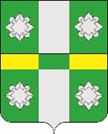 Российская ФедерацияИркутская областьУсольское районное муниципальное образованиеДумаГородского поселенияТайтурского муниципального образованияРЕШЕНИЕОт 26.08.2020г                                                                     № 124р.п. ТайтуркаОб утверждении Положения об участии в профилактике терроризма и экстремизма, а также в минимизации и (или) ликвидациипоследствий проявлений терроризма и экстремизма на территории городского поселения Тайтурского муниципального образованияВ соответствии с 7 Федерального закона от 6 октября 2003 года № 131-ФЗ «Об общих принципах организации местного самоуправления в Российской Федерации», частью 3 статьи 5, статьей 52 Федерального закона от 6 марта 2006 года № 35-ФЗ «О противодействии терроризму», статьями 4, 5 Федерального закона от 25 июля 2002 года № 114-ФЗ «О противодействии экстремистской деятельности», руководствуясь ст.ст. 31, 47 Устава Тайтурского муниципального образования, Дума городского поселения Тайтурского муниципального образованияРЕШИЛА:1. Утвердить Положение об участии в профилактике терроризма и экстремизма, а также в минимизации и  (или) ликвидации последствий  проявлений терроризма и экстремизма на территории городского поселения Тайтурского муниципального образования. 2. Опубликовать настоящее решение в газете «Новости» и на официальном сайте администрации городского поселения Тайтурского муниципального образования» в информационной-телекоммуникационной сети «Интернет» (www.taiturka.irkmo.ru).3.  Настоящее решение вступает в силу после дня его официального опубликования.УТВЕРЖДЕНОРешением Думы городского поселенияТайтурского муниципального образованияот 26.08.2020г № 124ПОЛОЖЕНИЕ
ОБ УЧАСТИИ В ПРОФИЛАКТИКЕ ТЕРРОРИЗМА И ЭКСТРЕМИЗМА, А ТАКЖЕ В МИНИМИЗАЦИИ И (ИЛИ) ЛИКВИДАЦИИ ПОСЛЕДСТВИЙ ПРОЯВЛЕНИЙ ТЕРРОРИЗМА
И ЭКСТРЕМИЗМА НА ТЕРРИТОРИИ ГОРОДСКОГО ПОСЕЛЕНИЯ ТАЙТУРСКОГО МУНИЦИПАЛЬНОГО ОБРАЗОВАНИЯ Глава 1. Общие положения1. Настоящее Положение определяет цели, задачи и полномочия городского поселения Тайтурского муниципального образования (далее – муниципальное образование) при участии в профилактике терроризма и экстремизма, а также в минимизации и (или) ликвидации последствий проявлений терроризма и экстремизма на территории муниципального образования.2. Целями участия городского поселения Тайтурского муниципального образования в профилактике терроризма и экстремизма, а также минимизации и (или) ликвидации последствий проявлений терроризма и экстремизма на территории муниципального образования являются:1) предупреждение актов терроризма и экстремизма;2) обеспечение антитеррористической защищенности объектов, находящихся в муниципальной собственности муниципального образования или в ведении городского поселения Тайтурского муниципального образования 3) создание условий для оказания помощи и реабилитации граждан, пострадавших от террористических и (или) экстремистских актов;4) создание условий для формирования у граждан толерантного поведения по отношению к людям других национальностей и религиозных конфессий.3. Для достижения целей, указанных в пункте 2 настоящего Положения, администрация городского поселения Тайтурского муниципального образования решает следующие задачи:1) организация информирования населения муниципального образования о мерах предупреждения актов терроризма и экстремизма;2) обучение муниципальных служащих, работников муниципальных учреждений и предприятий, а также населения муниципального образования порядку действий в случае совершения актов терроризма и экстремизма;3) участие в мероприятиях по профилактике терроризма и экстремизма, а также по минимизации и (или) ликвидации последствий его проявлений, организуемых федеральными органами исполнительной власти и (или) органами исполнительной власти Иркутской области;4) поддержание в готовности аварийно-спасательных служб и аварийно-спасательных формирований в муниципальном образовании.Глава 2. Деятельность администрации городского поселения Тайтурского муниципального образования и иныхорганов муниципального образования, уполномоченных в сфере
профилактики терроризма и экстремизма, минимизации и (или)ликвидации последствий проявлений терроризма и экстремизма,
а также муниципальных учреждений и предприятий4. Координирующими органами по вопросам участия городского поселения Тайтурского муниципального образования в профилактике терроризма и экстремизма, а также в минимизации и (или) ликвидации последствий их проявлений являются:1) по участию в профилактике терроризма, а также в минимизации и (или) ликвидации последствий проявлений терроризма – антитеррористическая комиссия муниципального района Усольского районного муниципального образования;2) по участию в профилактике экстремизма – межведомственная рабочая группа по вопросам противодействия экстремизму и его профилактики в муниципальном районе Усольском районном  муниципальном образовании;5. Дума городского поселения Тайтурского муниципального образования (далее – Дума):1) осуществляет правовое регулирование участия администрации городского поселения Тайтурского муниципального образования в профилактике терроризма и экстремизма, а также в минимизации и (или) ликвидации последствий проявлений терроризма и экстремизма на территории муниципального образования, если иное не предусмотрено законодательством Российской Федерации или настоящим Положением;2) заслушивает отчеты главы городского поселения Тайтурского муниципального образования  (далее – глава муниципального образования) по вопросам профилактики терроризма и экстремизма, а также минимизации и (или) ликвидации последствий проявлений терроризма и экстремизма на территории муниципального образования;3) осуществляет иные полномочия по участию в профилактике терроризма и экстремизма, а также в минимизации и (или) ликвидации последствий проявлений терроризма и экстремизма, предусмотренные законодательством Российской Федерации.6. Глава городского поселения Тайтурского муниципального образования (далее – глава муниципального образования) в пределах своей компетенции:1) является членом антитеррористической комиссии муниципального района Усольского районного  муниципального образования, членом межведомственной рабочей группы по вопросам противодействия экстремизму и его профилактики в муниципальном районе Усольском районном  муниципальном образовании;2) издает правовые акты, в том числе утверждающие планы мероприятий, направленных на профилактику терроризма и экстремизма, а также на минимизацию и (или) ликвидацию последствий проявлений терроризма и экстремизма на территории городского поселения Тайтурского муниципального образования (далее – план мероприятий);3) обеспечивает реализацию на территории муниципального образования планов мероприятий, выполняемых при установлении уровней террористической опасности;4) привлекает в случае необходимости должностных лиц и специалистов различных отраслей деятельности для экспертной и консультационной работы по профилактике терроризма и экстремизма, а также по минимизации и (или) ликвидации последствий проявлений терроризма и экстремизма;5) контролирует выполнение требований к антитеррористической защищенности объектов, находящихся в муниципальной собственности или в ведении администрации городского поселения Тайтурского муниципального образования;6) обеспечивает реализацию предложений по совершенствованию антитеррористической защищенности мест массового пребывания, объектов, находящихся в муниципальной собственности или в ведении  городского поселения Тайтурского муниципального образования, внесенных уполномоченными территориальными органами федеральных органов исполнительной власти;7) осуществляет иные полномочия по участию в профилактике терроризма и экстремизма, а также в минимизации и (или) ликвидации последствий проявлений терроризма и экстремизма, предусмотренные законодательством Российской Федерации.7. Администрация городского поселения Тайтурского муниципального образования в пределах своей компетенции:1) организует выполнение протокольных поручений антитеррористической комиссии в Иркутской области, антитеррористической комиссии муниципального района Усольского районного  муниципального образования, межведомственной рабочей группы по вопросам противодействия экстремизму и его профилактики в муниципальном районе Усольского районного муниципального образования;3) участвует, по решению председателя антитеррористической комиссии муниципального района Усольского районного  муниципального образования, в мероприятиях по профилактике терроризма, а также по минимизации и (или) ликвидации последствий его проявлений, организуемых федеральными органами исполнительной власти и (или) органами исполнительной власти Иркутской области;4) участвует в организации информирования населения через средства массовой информации об угрозах террористического и экстремистского характера, а также о принятых в связи с этим мерах;5) участвует в проводимых на территории муниципального образования информационно-пропагандистских мероприятиях по разъяснению сущности терроризма и его общественной опасности, а также по формированию у граждан неприятия идеологии терроризма (в том числе путем разработки и распространения учебно-методических пособий, памяток, листовок, размещения актуальной тематической информации в средствах массовой информации, в том числе на официальном сайте администрации городского поселения Тайтурского муниципального образования, в соответствии с планами мероприятий);6) осуществляет постоянный сбор информации о действующих на территории муниципального образования национально-культурных, религиозных и иных общественных объединениях граждан, неформальных объединениях молодежи в соответствии с законодательством Российской Федерации;7) организует осуществление подготовки и содержания в готовности необходимых сил и средств для защиты населения и территории от чрезвычайных ситуаций, в том числе террористического характера, обучения населения порядку действий при возникновении террористических угроз;8) осуществляет контроль и организацию создания резервов финансовых и материальных ресурсов для ликвидации чрезвычайных ситуаций, в том числе террористического характера;9) участвует в планировании и проведении мероприятий по отселению граждан из района проведения контртеррористической операции в пункты временного размещения;10) осуществляет иные полномочия по участию в профилактике терроризма и экстремизма, а также в минимизации и (или) ликвидации последствий проявлений терроризма и экстремизма, предусмотренные законодательством Российской Федерации.8. Муниципальные учреждения, муниципальные предприятия на территории муниципального образования, их руководители в пределах своей компетенции:1) обеспечивают антитеррористическую защищенность подчиненных объектов, при необходимости назначают работников, ответственных за деятельность по профилактике терроризма и экстремизма, а также минимизации и (или) ликвидации последствий их проявлений;2) исполняют мероприятия по противодействию терроризму и экстремизму, включенные в соответствующие муниципальные программы и (или) планы мероприятий;3) принимают меры по исполнению протокольных поручений антитеррористической комиссии муниципального района Усольского районного муниципального образования, межведомственной рабочей группы по вопросам противодействия экстремизму и его профилактики в муниципальном образовании;4) организуют обучение (инструктажи) подчиненных работников мерам по профилактике терроризма и экстремизма, а также минимизации и (или) ликвидации последствий проявлений терроризма и экстремизма;5) принимают участие в антитеррористических учениях (тренировках);6) принимают меры к обеспечению безопасности граждан при организации массовых мероприятий;7) принимают иное участие в профилактике терроризма и экстремизма, а также в минимизации и (или) ликвидации последствий проявлений терроризма и экстремизма, предусмотренное законодательством Российской ФедерацииГлава 3. Планирование мероприятий, направленныхна профилактику терроризма и экстремизма, а такжеминимизацию и (или) ликвидацию последствийпроявлений терроризма и экстремизма9. Задачи, указанные в пункте 3 настоящего Положения, реализуются в рамках проведения мероприятий, предусмотренных планом мероприятий.10. План мероприятий разрабатывается сроком на один календарный год (далее – плановый период).11. Проект плана мероприятий разрабатывается специалистом ГОЧС и ПБ администрации городского поселения Тайтурского муниципального образования, в том числе с учетом протокольных поручений антитеррористической комиссии в Иркутской области, предложений антитеррористической комиссии муниципального района Усольского районного муниципального образования, межведомственной рабочей группы по вопросам противодействия экстремизму и его профилактики в муниципальном районе Усольского районного муниципальном образования, представленных не позднее 1 ноября года, предшествующего плановому периоду.12. Проект плана мероприятий направляется главе городского поселения Тайтурского муниципального образования на утверждение не позднее 30ноября года, предшествующего плановому периоду.13. Глава городского поселения Тайтурского муниципального образования в течение 15 календарных дней со дня получения рассматривает проект план мероприятий, при необходимости организует его доработку.14. Глава городского поселения Тайтурского ммуниципального образования утверждает план мероприятий не позднее 15 декабря года, предшествующего плановому периоду.15. Копия плана мероприятий, а также копии вносимых в него изменений направляются главой городского поселения Тайтурского муниципального образования в Думу в течение трех рабочих дней со дня его (их) утверждения.16. Глава городского поселения Тайтурского муниципального образования отчитывается о выполнении плана мероприятий на заседании Думы в рамках предусмотренного пунктом 111 части 10 статьи 35 Федерального закона от 6 октября 2003 года № 131-ФЗ «Об общих принципах организации местного самоуправления в Российской Федерации»,  ежегодного отчета мэра муниципального района Усольского районного муниципального образования, главы администрации городского поселения Тайтурского муниципального образования о результатах их деятельности, деятельности администрации городского поселения Тайтурского муниципального образования и иных подведомственных главе муниципального образования органов местного самоуправления.Заместитель председателя Думы городского поселения Тайтурскогомуниципального образования Глава городского поселения Тайтурского муниципального образования                                                              О.Н. Сидельников С.В. Буяков